Sunday, October 6, 2013Sunday, October 6, 2013Monday, October 7, 2013Monday, October 7, 2013Tuesday, October 8, 2013Tuesday, October 8, 2013Wednesday, October 9, 2013Wednesday, October 9, 2013Thursday, October 10, 2013Thursday, October 10, 2013Friday, October 11, 2013Friday, October 11, 2013Saturday, October 12, 2013Saturday, October 12, 20136:00AMDoc McStuffins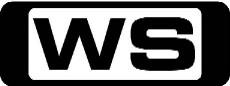 GArcade Escapade/ Starry, Starry NightWhile on a trip with her dad and Donny to the arcade, Doc discovers a stuffed giraffe with a ripped seam in the claw crane game. 6:30AMMickey Mouse ClubhouseGDonald Of The DesertWhen Mickey and pals travel to the faraway desert to fetch sand for the Clubhouse sandbox, Donald discovers a magic lamp that houses Pete the Genie. 7:00AMWeekend Sunrise 'CC'Wake up to a better breakfast with Andrew O'Keefe and Samantha Armytage for all the latest news, sport and weather. 10:00AMThe Morning Show - Weekend 'CC'PGJoin Larry Emdur and Kylie Gillies to catch up on all the highlights from this week's program, including a variety of segments on the latest news, entertainment and other hot topics. 11:00AMKochie's Business Builders 'CC'  **Season Return**GDavid Koch provides practical advice to small and medium-sized business owners to help cement future growth and success. 11:30AMDr Oz 'CC'PGDeadly Drug Interactions: Are Your Meds Putting You At Risk?Dr. Oz dives into the world of prescription medication, and explains how mixing medications might be deadly. Learn what to look for before you take multiple medications. 12:30PMThat '70s Show (R) 'CC'PGParents Find OutWhen the cops bust Eric and Donna in a compromising position, there is no way to escape their parents from finding out. Starring ASHTON KUTCHER, MILA KUNIS, TOPHER GRACE, DANNY MASTERSON, LAURA PREPON, DEBRA JO RUPP, KURTWOOD SMITH, TANYA ROBERTS, DON STARK, WILMER VALDERRAMA and LISA ROBIN KELLY.1:00PMProgram T.B.A. **4:00PMBetter Homes And Gardens (R) 'CC'GWarm up with a tasty bowl of Karen's chicken soup. Try Fast Ed's succulent roast pork shoulder, plus the quickest apple tart you'll ever make. Get your kitchen sorted with clever storage ideas. Presented by JOHANNA GRIGGS, GRAHAM ROSS, DR HARRY COOPER, ROB PALMER, 'FAST' ED HALMAGYI, KAREN MARTINI, JASON HODGES and TARA DENNIS.5:30PMCoxy's Big Break 'CC'GTake a break around Australia and beyond with Coxy as he discovers the best food, entertainment and travel destinations. 6:00PMSeven News 'CC'Peter Mitchell presents today's news with Giaan Rooney updating the weather. Sport is with Sandy Roberts. 6:30PMThe X Factor Live 'CC'   **Performance Show**PGThe X Factor Top 6 are back to perform for their lives in the next Live Show. Judges Dannii Minogue, Ronan Keating, Natalie Bassingthwaighte and Redfoo are putting the contestants through their paces to see who really has The X Factor. Hosted by Luke Jacobz. 7:30PMSunday Night 'CC'Chris Bath leads a team of Australia's best reporters, breaking the stories that matter. 8:30PMBones 'CC'  **New Episode**MThe Secrets In The ProposalThe Jeffersonian team investigates the murder of Jason Siedel, an accountant for the state department, whose remains were found in a hotel air conditioning unit. When Booth finds his old army buddy and CIA agent, Danny Beck clearing away evidence at the victim's condo, he begins to realize that Siedel's murder could yield more suspects than the team had anticipated. Meanwhile, Brennan must decide whether to have faith in Booth or to end her relationship with him. Starring EMILY DESCHANEL, DAVID BOREANAZ, MICHAELA CONLIN, TAMARA TAYLOR, TJ THYNE, JOHN FRANCIS DALEY, PATRICIA BELCHER, CARLA GALLO, FREDDIE PRINZE JR, MATHER ZICKEL, LUCY WALTERS, KATHLEEN YORK, TED NORMAN and JOSH HARTMANN and ALASTAIR DUNCAN.9:30PMCastle 'CC'  **New Episode**MValkyrieLast season ended with Beckett wrestling over whether to take a high- profile job in DC - a dilemma made more complicated when Castle proposed to her. In tonight's new series premiere, Castle and Beckett deal with the consequences of their decisions against the backdrop of a high-stakes investigation. Starring NATHAN FILLION, STANA KATIC, SUSAN SULLIVAN, MOLLY QUINN, PENNY JOHNSON, TAMALA JONES, JON HUERTAS, SEAMUS DEVER, LISA EDELSTEIN, YANCY ARIAS and JOCKO SIMS and MYKO OLIVER.10:30PMProgram T.B.A. **11:30PMProgram T.B.A. 12:00AMHarry's PracticeGDr. Harry meets a dog who eats hibiscus flowers. 1:00AMSpecial (R)GClassic EverestThe story of challenge and achievement set amidst the stunning scenery of the Himalayan mountains as a group of travellers attempt to climb Mt. Everest.  Hosted by GREG GRAINGER.2:00AMHome ShoppingShopping program. 3:00AMNBC Today 'CC'International news and weather including interviews with newsmakers in the world of politics, business, media, entertainment and sport. 4:00AMNBC Meet The Press 'CC'David Gregory interviews newsmakers from around the world. 5:00AMSunrise Extra 'CC'Bringing you the best moments of your mornings with the Sunrise team. 5:30AMSeven Early News 'CC'Natalie Barr and Mark Beretta present the latest news, sport and weather from around Australia and overseas. 6:00AMSunrise 'CC'Wake up to a better breakfast with Samantha Armytage and David Koch for all the latest news, sport and weather. 9:00AMThe Morning Show 'CC'PGJoin Larry Emdur and Kylie Gillies to catch up on all the highlights from this year, including a variety of segments on the latest news, entertainment and other hot topics. 11:30AMSeven Morning News 'CC'The latest news from around Australia and overseas. Presented by Ann Sanders. 12:00PMThe Midday Movie (R) (1996)PG(V)In The Line Of Duty: Smoke JumpersA pair of married firefighters who have to deal with problems in their relationship when they're not dousing blazes. Starring ADAM BALDWIN, LINDSAY FROST, TIMOTHY CARHART, ROB YOUNGBLOOD, LYNETTE WALDEN, SPENCER GARRETT and JANA MARIE HUPP and NOAH EMMERICH.2:00PMThe Daily Edition 'CC'Catch up on all of the hottest issues from today's news and entertainment with lively discussions, interviews and crosses to newsmakers around the country. Presented by Sally Obermeder, Kris Smith, Monique Wright and Tom Williams. 3:00PMThe Chase 'CC'PGThe Chase isn't just a quiz, it's a race, where the players must ensure they stay one step ahead of the Chasers, some of the finest quiz brains in the country. Hosted by BRADLEY WALSH.4:00PMSeven News At 4 'CC'Melissa Doyle and Matt White present the latest news, sport and weather from Australia and overseas. 5:00PMDeal Or No Deal 'CC'GJoin Andrew O'Keefe in the exhilarating game show where contestants play for $200,000. 5:30PMMillion Dollar Minute 'CC'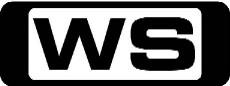 GMillion Dollar Minute is an all-new battle of general knowledge, where every correct answer is a step closer to the ultimate test: Can one person, in one minute, win one million dollars? Hosted by GRANT DENYER.6:00PMSeven News 'CC'Jennifer Keyte presents today's news and weather, with all the latest in sport from Tim Watson. 6:30PMToday Tonight 'CC'The latest news and current social issues presented by a team of reporters. Hosted by Helen Kapalos. 7:00PMHome and Away 'CC'PG7:30PMThe X Factor Live 'CC'  ** Live Decider **PGLast night saw our Top 6 contestants perform to see who will make it through the next round of the competition. Only 5 contestants will remain tonight, who will the viewers vote to leave? Hosted by Luke Jacobz. 8:40PMJames Spader's The Blacklist 'CC'MNo. 216: The FreelancerThe world's most wanted criminal mysteriously turns himself in and offers to help them hunt down the very men he's spent his entire life protecting. Starring JAMES SPADER, MEGAN BOONE, DIEGO KLATTENHOFF, RYAN EGGOLD and ILFENESH HADERA and HARRY LENNIX.9:40PMScandal 'CC'MThe Other WomanWhen a public figure is caught in a compromising position, Olivia and her team must do some heavy lifting, literally, in order to clean up the mess. But Olivia is still dealing with the ramifications of the judge's jaw- dropping verdict, and Abby continues to push for answers. In the White House, Cyrus and Fitz are forced to deal with a serious foreign policy emergency. Starring KERRY WASHINGTON, COLUMBUS SHORT, GUILLERMO DIAZ, DARBY STANCHFIELD, KATIE LOWES, TONY GOLDWYN, JEFF PERRY, BELLAMY YOUNG, JOSHUA MALINA, DAN BUCANTINSKY, LESLIE GROSSMAN, LORRAINE TOUSSAINT, ELISE NEAL, DAMARR CALHOUN, WARREN THOMAS, GREGG HENRY, JOHN DIEHL, JOSH CLARK, JASON DECHERT and SAM MCMURRAY and DEBRA MOONEY.10:40PMMistresses 'CC'M(S)The Morning AfterWhile Karen counsels Savi to hold a beat before confessing to husband Harry about her night with Dominic, Savi gets an entirely different reaction from April. Meanwhile, April investigates a woman's shocking claims that her late husband, Paul, had another life. Joss finds a friend in new client Alex, and Karen warily agrees to meet with Sam Grey. Starring ALYSSA MILANO, YUNJIN KIM, ROCHELLE AYTES, JES MACALLAN, BRETT TUCKER, JASON GEORGE, ERIK STOCKLIN, PENELOPE ANN MILLER and SHANNYN SOSSAMON and GARY DOURDAN.11:35PM30 Rock 'CC'MAunt Phatso Vs. Jack DonaghyTracy and Jack engage in a battle of wits after Tracy depicts Jack as a villain in his latest project. On Jack's advice, Liz puts her own needs ahead of those of 'TGS.' Meanwhile, Jenna tries to shield Kenneth from Hazel's manipulation but her own selfishness gets in the way. Starring TINA FEY, ALEC BALDWIN, TRACY MORGAN, JANE KRAKOWSKI, JACK MCBRAYER, SCOTT ADSIT, JUDAH FRIEDLANDER, KEVIN BROWN, MAULIK PANCHOLY, JOHN LUTZ, KEITH POWELL, KATRINA BOWDEN and GRIZZ CHAPMAN.12:00AMSpecial (R)GWildest AustraliaAward-winning producer/presenter GREG GRAINGER documents the true spirit of the Australian wilderness and its unique creatures in this fascinating special. Some of the splendid images you will see, include a giant crocodile thrashing the waters of Kakadu National Park in pursuit of an injured bird; a huge school of sharks attacking fish off the Great Barrier Reef and two Eastern Grey kangaroos kickboxing each other on the surf-washed shores of a southern beach. Displayed is both the incredible beauty and diversity of Australian landscapes, and we take a close look at the world's largest sand island, Fraser Island. 1:00AMHome ShoppingShopping program. 3:30AMSons And Daughters (R) 'CC'GLynn is stunned by Kevin's revelation.  Does their marriage have any future. Irene faces a new enemy in the form of Karen Fox, her ex-husband's de-facto. 4:00AMNBC Today 'CC'International news and weather including interviews with newsmakers in the world of politics, business, media, entertainment and sport. 5:00AMSunrise Extra 'CC'Bringing you the best moments of your mornings with the Sunrise team. 5:30AMSeven Early News 'CC'Natalie Barr and Mark Beretta present the latest news, sport and weather from around Australia and overseas. 6:00AMSunrise 'CC'Wake up to a better breakfast with Samantha Armytage and David Koch for all the latest news, sport and weather. 9:00AMThe Morning Show 'CC'PGJoin Larry Emdur and Kylie Gillies to catch up on all the highlights from this year, including a variety of segments on the latest news, entertainment and other hot topics. 11:30AMSeven Morning News 'CC'The latest news from around Australia and overseas. Presented by Ann Sanders. 12:00PMThe Midday Movie (R) 'CC' (2001)M(V,S,L)Out Of LineA hit man is sprung from jail to kill a socialite, but strikes up a romance with a pretty parole officer instead. Starring JENNIFER BEALS, HOLT MCCALLANY, MICHAEL MORIARTY, CHRISTOPHER JUDGE, RICK RAVANELLO, WILLIAM B  DAVIS and ALONSO OYARZUN.2:00PMThe Daily Edition 'CC'Catch up on all of the hottest issues from today's news and entertainment with lively discussions, interviews and crosses to newsmakers around the country. Presented by Sally Obermeder, Kris Smith, Monique Wright and Tom Williams. 3:00PMThe Chase 'CC'PGFour contestants compete against a Chaser. The Chaser is a quiz genius, a professional quizzer. Contestants must stay one step ahead to build up their prize money! Hosted by BRADLEY WALSH.4:00PMSeven News At 4 'CC'Melissa Doyle and Matt White present the latest news, sport and weather from Australia and overseas. 5:00PMDeal Or No Deal 'CC'GJoin Andrew O'Keefe in the exhilarating game show where contestants play for $200,000. 5:30PMMillion Dollar Minute 'CC'GMillion Dollar Minute is an all-new battle of general knowledge, where every correct answer is a step closer to the ultimate test: Can one person, in one minute, win one million dollars? Hosted by GRANT DENYER.6:00PMSeven News 'CC'Peter Mitchell presents today's news with Giaan Rooney updating the weather. Sport is with Sandy Roberts. 6:30PMToday Tonight 'CC'The latest news and current social issues presented by a team of reporters. Hosted by Helen Kapalos. 7:00PMHome and Away 'CC'PG7:30PMDancing With The Stars 'CC'PGThere will be glitz, glamour and as always a touch of unpredictability as the exciting new line-up of celebrity contestants heat up the dancefloor. And for the first time this season, someone will be eliminated. Who will be going home? Hosted by DANIEL MACPHERSON. 9:30PMBody Of Proof 'CC'  **DOUBLE EPISODE**M(V,S)Fallen Angel / Falling For You  Kate meets Sergei, a handsome and mysterious guest at a political event, and is irresistibly drawn to him. But when a young Russian girl is found murdered near the hotel where she and Sergei are having a tryst, Kate begins to suspect that he may be involved and turns to Megan for help. Then, after a bride plummets to her death on her wedding day, everyone from the angry ex boyfriend to the over bearing father is a suspect. Starring DANA DELANY, JERI RYAN, MARK VALLEY, GEOFFREY AREND, WINDELL D MIDDLEBROOKS, ELYSE GABEL, MARY MOUSER, NATHALIE KELLEY, RANSFORD DOHERTY, BRENDAN HINES, PATRICK ST ESPRIT, PEDRO PASCAL, SONJA SOHN, NICHOLAS BISHOP and JOHN CARROLL LYNCH.11:30PMGo On 'CC'PGRing And A MissWhen Simone tells Ryan not to wear his wedding ring, he can't seem to get rid of it no matter how hard he tries. That doesn't stop him from asking Simone to move in with him, spurred on by an encounter with his sad, middle-aged bachelor friend, Hughie. Meanwhile Anne, desperate for a babysitter, reluctantly accepts Mr. K's offer to fill the job and as a result she grows closer to her kids. Starring MATTHEW PERRY, LAURA BENANTI, TODD HOLLAND, KAREY NIXON, JOHN CHO, JULIE WHITE, JON POLLACK, TYLER WILLIAMS, SUZY NAKAMURA, BRETT GELMAN, SARAH BAKER, BILL COBBS, ALLISON MILLER and BRADLEY WHITFORD and PIPER PERABO.12:00AMAuction Squad (R) 'CC'GThe Auction Squad transform a grungy old house with an overgrown garden in just one day. 1:00AMHome ShoppingShopping program. 4:00AMNBC Today 'CC'International news and weather including interviews with newsmakers in the world of politics, business, media, entertainment and sport. 5:00AMSunrise Extra 'CC'Bringing you the best moments of your mornings with the Sunrise team. 5:30AMSeven Early News 'CC'Natalie Barr and Mark Beretta present the latest news, sport and weather from around Australia and overseas. 6:00AMSunrise 'CC'Wake up to a better breakfast with Samantha Armytage and David Koch for all the latest news, sport and weather. 9:00AMThe Morning Show 'CC'PGJoin Larry Emdur and Kylie Gillies to catch up on all the highlights from this year, including a variety of segments on the latest news, entertainment and other hot topics. 11:30AMSeven Morning News 'CC'The latest news from around Australia and overseas. Presented by Ann Sanders. 12:00PMThe Midday Movie (R) 'CC' (2000)M(V,A)ReaperA twisted and compelling story of a writer of violent crime novels and the insight he has into the mind of a killer. Starring CHRIS SARANDON, CATHERINE MARY STEWART, VLASTA VRANA, JOANNA NOYES, ROB PINNOCK, GILLIAN FERRABEE, JAMES BRADFORD and ISABELLE CYR.2:00PMThe Daily Edition 'CC'Catch up on all of the hottest issues from today's news and entertainment with lively discussions, interviews and crosses to newsmakers around the country. Presented by Sally Obermeder, Kris Smith, Monique Wright and Tom Williams. 3:00PMThe Chase 'CC'PGContestants must answer general knowledge questions and play their tactics right in order to get themselves into the Final Chase, where they could win a cash pot worth thousands.  Hosted by BRADLEY WALSH.4:00PMSeven News At 4 'CC'Melissa Doyle and Matt White present the latest news, sport and weather from Australia and overseas. 5:00PMDeal Or No Deal 'CC'GJoin Andrew O'Keefe in the exhilarating game show where contestants play for $200,000. 5:30PMMillion Dollar Minute 'CC'GMillion Dollar Minute is an all-new battle of general knowledge, where every correct answer is a step closer to the ultimate test: Can one person, in one minute, win one million dollars? Hosted by GRANT DENYER.6:00PMSeven News 'CC'Peter Mitchell presents today's news with Giaan Rooney updating the weather. Sport is with Sandy Roberts. 6:30PMToday Tonight 'CC'The latest news and current social issues presented by a team of reporters. Hosted by Helen Kapalos. 7:00PMHome and Away 'CC'PG(V,A)7:30PMMarvel's Agents Of S.H.I.E.L.D 'CC'PGAgent Phil Coulson assembles a small, highly select group of Agents from the worldwide law-enforcement organization known as S.H.I.E.L.D. Together they investigate the new, the strange and the unknown around the globe, protecting the ordinary from the extraordinary. Starring CLARK GREGG, BRETT DALTON, CHLOE BENNET, IAN DE CAESTECKER and ELIZABETH HENSTRIDGE and MING-NA WEN.8:30PMProgram T.B.A. **9:30PMProgram T.B.A. **10:30PMThe Mole 'CC'PGThe final four contestants meet at an oval in Camden, west of Sydney, for the game Hourglass Maze. From the sweaty to the suave and sexy, the four contestants then get dressed to the nines as they walk the red-carpeted stairs of Sydney's Town Hall. The pressure is on, and tonight's penultimate Quiz and Termination will reveal the final three contestants that will go through to the finale. 11:30PM30 Rock 'CC'MMazel Tov, Dummies!After an encounter with Dennis Duffy, Liz and Criss decide to take drastic measures to start a family. As Liz looks toward the future, Jack and Jenna evaluate their own self-worth, and Tracy laments a shocking medical diagnosis. Starring TINA FEY, ALEC BALDWIN, TRACY MORGAN, JANE KRAKOWSKI, JACK MCBRAYER, SCOTT ADSIT, JUDAH FRIEDLANDER, KEVIN BROWN, MAULIK PANCHOLY, JOHN LUTZ, KEITH POWELL, KATRINA BOWDEN and GRIZZ CHAPMAN.12:00AMAuction Squad (R) 'CC'GRobyn has devoted a lifetime to raising her son, and now her brick house desperately needs updating so she can afford to move closer to him. 1:00AMHome ShoppingShopping program. 3:30AMSons And Daughters (R) 'CC'GMemories of happier times are rekindles for David and Beryl, pointing to the possibility of reconciliation.  Karen Fox seemingly becomes romantically interested in Wayne, but she has ulterior motives. 4:00AMNBC Today 'CC'International news and weather including interviews with newsmakers in the world of politics, business, media, entertainment and sport. 5:00AMSunrise Extra 'CC'Bringing you the best moments of your mornings with the Sunrise team. 5:30AMSeven Early News 'CC'Natalie Barr and Mark Beretta present the latest news, sport and weather from around Australia and overseas. 6:00AMSunrise 'CC'Wake up to a better breakfast with Samantha Armytage and David Koch for all the latest news, sport and weather. 9:00AMThe Morning Show 'CC'PGJoin Larry Emdur and Kylie Gillies to catch up on all the highlights from this year, including a variety of segments on the latest news, entertainment and other hot topics. 11:30AMSeven Morning News 'CC'The latest news from around Australia and overseas. Presented by Ann Sanders. 12:00PMThe Midday Movie (R) 'CC' (1986)M(L,S)Down And Out In Beverly HillsRescued from drowning in the swimming pool of a Beverly Hills couple, a bum brings hilarious changes to their entire household. Starring NICK NOLTE, BETTE MIDLER and RICHARD DREYFUSS.2:00PMThe Daily Edition 'CC'Catch up on all of the hottest issues from today's news and entertainment with lively discussions, interviews and crosses to newsmakers around the country. Presented by Sally Obermeder, Kris Smith, Monique Wright and Tom Williams. 3:00PMThe Chase 'CC'PGThe Chase isn't just a quiz, it's a race, where the players must ensure they stay one step ahead of the Chasers, some of the finest quiz brains in the country. Hosted by BRADLEY WALSH.4:00PMSeven News At 4 'CC'Melissa Doyle and Matt White present the latest news, sport and weather from Australia and overseas. 5:00PMDeal Or No Deal 'CC'GJoin Andrew O'Keefe in the exhilarating game show where contestants play for $200,000. 5:30PMMillion Dollar Minute 'CC'GMillion Dollar Minute is an all-new battle of general knowledge, where every correct answer is a step closer to the ultimate test: Can one person, in one minute, win one million dollars? Hosted by GRANT DENYER.6:00PMSeven News 'CC'Peter Mitchell presents today's news with Giaan Rooney updating the weather. Sport is with Sandy Roberts. 6:30PMToday Tonight 'CC'The latest news and current social issues presented by a team of reporters. Hosted by Helen Kapalos. 7:00PMHome And Away 'CC'  **DOUBLE EPISODE**PG(V,A)Home and Away  LYN COLLINGWOOD (COLLEEN)  RAY MEAGHER (ALF)  LYNNE MCGRANGER (IRENE)  ADA NICODEMOU (LEAH)  JOSH QUONG TART (MILES)  REBECCA BREEDS (RUBY)  DAVID JONES-ROBERTS (XAVIER)  CORNELIA FRANCES (MORAG)  SONIA TODD (GINA)  AXLE WHITEHEAD (LIAM)  SHANE WITHINGTON (JOHN)  ROBERT MAMMONE (SID)  SAMARA WEAVING (INDI)  LUKE MITCHELL (ROMEO)  JAY LAGA'AIA (ELIJAH)  EMILY SYMONS (MARILYN)  RHIANNON FISH (APRIL)  LISA GORMLEY (BIANCA)  RICHARD BRANCATISANO (VITTORIO  GEORGIE PARKER (ROO)  8:00PMHow I Met Your Mother 'CC' **Premiere** PG Last Time In New York8:30PMProgram T.B.A. **10:30PMSpecial 'CC'** PREMIERE **PG(A)I'm A Teenage GrandmotherWith her teeth falling out and a face full of wrinkles, 15-year-old Zara looks like an old woman. Her rare condition, called Lipodystrophy, is literally robbing her of her childhood and her happiness. Join her as she sets off to Dallas, Texas in the hope of improving her looks with controversial facelift surgery. 11:30PMGrimm 'CC'MSeason Of The HexenbiestAdalind returns to wreak havoc in everyone's lives and avenge her mother's brutal death. She has her eyes set on Nick and those closest to him - especially Hank and Juliette. Elsewhere, Captain Renard's obsession continues to escalate. Meanwhile, a surprise visit at the spice shop gives Monroe more than he ever bargained for. Starring DAVID GIUNTOLI, RUSSELL HORNSBY, BITSIE TULLOCH, SILAS WEIR MITCHELL, REGGIE LEE, SASHA ROIZ, BREE TURNER and CLAIRE COFFEE.12:30AMHarry's Practice (R) 'CC'GDr. Harry treats a dog who's scared of kitchen appliances. 1:00AMHome ShoppingShopping program. 4:00AMNBC Today 'CC'International news and weather including interviews with newsmakers in the world of politics, business, media, entertainment and sport. 5:00AMSunrise Extra 'CC'Bringing you the best moments of your mornings with the Sunrise team. 5:30AMSeven Early News 'CC'Natalie Barr and Mark Beretta present the latest news, sport and weather from around Australia and overseas. 6:00AMSunrise 'CC'Wake up to a better breakfast with Samantha Armytage and David Koch for all the latest news, sport and weather. 9:00AMThe Morning Show 'CC'PGJoin Larry Emdur and Kylie Gillies to catch up on all the highlights from this year, including a variety of segments on the latest news, entertainment and other hot topics. 11:30AMSeven Morning News 'CC'The latest news from around Australia and overseas. Presented by Ann Sanders. 12:00PMProgram T.B.A. **1:00PMSeven's V8 Supercars 2013 'CC'V8 Supercars: Supercheap Auto Bathurst 1000Today's coverage of the Supercheap Auto Bathurst 1000 includes V8 Supercars Qualifying and all the supports action from the Dunlop Series, Carrera Cup and Touring Car Masters. 4:00PMSeven News At 4 'CC'Melissa Doyle and Matt White present the latest news, sport and weather from Australia and overseas. 5:00PMDeal Or No Deal 'CC'GJoin Andrew O'Keefe in the exhilarating game show where contestants play for $200,000. 5:30PMMillion Dollar Minute 'CC'GMillion Dollar Minute is an all-new battle of general knowledge, where every correct answer is a step closer to the ultimate test: Can one person, in one minute, win one million dollars? Hosted by GRANT DENYER.6:00PMSeven News 'CC'Peter Mitchell presents today's news with Giaan Rooney updating the weather. Sport is with Sandy Roberts.6:30PMToday Tonight 'CC'The latest news and current social issues presented by a team of reporters. Hosted by Helen Kapalos. 7:00PMBetter Homes And Gardens 'CC'G Details TBA.8:30PMProgram T.B.A. **10:45PMProgram T.B.A. **11:45PMThat '70s Show (R) 'CC'PG(S)Squeeze BoxHelping Pamela move, Red and Hyde accidentally catch her topless while she's changing. She doesn't rush to cover up, so Red thinks she's coming onto him. Donna's upset to learn that Eric secretly dated someone else while they were broken up. Guest starring Brooke Shields. Also starring ASHTON KUTCHER, LAURA PREPON, TOPHER GRACE, MILA KUNIS, WILMER VALDERRAMA, DANNY MASTERSON, DEBRA JO RUPP, KURTWOOD SMITH, TANYA ROBERTS and DON STARK.12:15AMGrey's Anatomy (R) 'CC'MSympathy For The DevilDerek's mother, Carolyn, makes a surprise visit to Seattle and meets Meredith for the first time. Starring ELLEN POMPEO, PATRICK DEMPSEY, SANDRA OH, KATHERINE HEIGL, JUSTIN CHAMBERS, T R  KNIGHT, CHANDRA WILSON, JAMES PICKENS, JR, SARA RAMIREZ, ERIC DANE, CHYLER LEIGH, KEVIN MCKIDD, ERIC STOLTZ, SAMANTHA MATHIS, TYNE DALY, JESSICA CAPSHAW, JEFFREY DEAN MORGAN, MELISSA GEORGE, JASON KRAVITS, ERNIE GRUNWALD and BRANDON SCOTT.1:15AMGrey's Anatomy (R) 'CC'M(A)Stairway To HeavenBailey grows desperate as a patient's condition becomes more and more dire. Starring ELLEN POMPEO, PATRICK DEMPSEY, SANDRA OH, KATHERINE HEIGL, JUSTIN CHAMBERS, T R  KNIGHT, CHANDRA WILSON, JAMES PICKENS, JR, SARA RAMIREZ, ERIC DANE, CHYLER LEIGH, KEVIN MCKIDD, ERIC STOLTZ, SAMANTHA MATHIS, JESSICA CAPSHAW, MELISSA GEORGE, JEFFREY DEAN MORGAN, JASON KRAVITS, ERNIE GRUNWALD and BRANDON SCOTT.2:10AMSpecial (R)PGThe Last WarriorThis fascinating special looks at the primitive customs still being practiced by remote tribes around the world as their lifestyles come under threat from encroaching civilisation. 3:00AMHome ShoppingShopping program. 3:30AMHome ShoppingShopping program. 4:00AMNBC Today 'CC'International news and weather including interviews with newsmakers in the world of politics, business, media, entertainment and sport. 6:00AMSaturday Disney 'CC'GGreat fun and entertainment including your favourite Disney shows. Hosted by CANDICE DIXON, NATHAN MORGAN and TEIGAN NASH. Musical Guest: China Ann McClain  Mr. Goodman takes his class on a  field trip to an Art Gallery, Angus  convinces a board room of executives  to buy the shin-ercizzer, and a  salesman pitches watching a logical  show over a random show.  TIFFANY THORNTON  STERLING KNIGHT  BRANDON MYCHAL SMITH  DOUG BROCHU  ALLISYN ASHLEY ARM  Gravity Falls  When Dipper tries to impress Wendy  by acting older than he really is, he's  invited to join a group of teenagers  that leads to an old abandoned  convenience store that may be  haunted. Starring  JASON RITTER  KRISTEN SCHAAL  ALEX HIRSCH  LINDA CARDELLINI.7:00AMWeekend Sunrise 'CC'Wake up to a better breakfast with Andrew O'Keefe and Samantha Armytage for all the latest news, sport and weather. 10:00AMThe Morning Show - Weekend 'CC'PGJoin Larry Emdur and Kylie Gillies to catch up on all the highlights from this week's program, including a variety of segments on the latest news, entertainment and other hot topics. 12:00PMSeven's V8 Supercars 2013 'CC'V8 Supercars: Supercheap Auto Bathurst 1000Today's coverage includes of the Supercheap Auto Bathurst 1000 includes the V8 Supercars Practice and all the supports action from the Dunlop Series, V8 Utes and Touring Car Masters. 5:00PMSeven's V8 Supercars 2013 'CC'V8 Supercars: Supercheap Auto Bathurst 1000Today's coverage includes of the Supercheap Auto Bathurst 1000 includes the V8 Supercars Top 10 Shootout that will determine the starting order for tomorrow's 1000km race. Hosted by Matt White, with commentators Neil Crompton, Mark Skaife and pit reporters Mark Beretta, Mark Larkham and Riana Crehan. 6:00PMSeven News 'CC'Jennifer Keyte presents today's news and weather, with all the latest in sport from Tim Watson. 6:30PMThe Neighbors 'CC'PGThings Just Got RealMarty and Debbie decide to make plans with their human friends after Larry and Jackie have become too entangled in their daily lives. The Weavers do their best to un-invite the Bird-Kersees, explaining they're afraid their friends won't be accepting of the aliens. But that doesn't stop Larry and Jackie from crashing Marty's' poker night and Debbie's girls' night on the town -- with hilarious results. Starring JAMI GERTZ, LENNY VENITO, SIMON TEMPLEMAN, TOKS OLAGUNDOYE, TIM JO, IAN PATRICK, CLARA MAMET, MAX CHARLES, ISABELLA CRAMP, DOUG JONES, KATHERINE TOKARZ, ALDEN RAY and AMY FARRINGTON and LESLIE GROSSMAN.7:00PMProgram T.B.A. **9:00PMProgram T.B.A. **11:00PMProgram T.B.A. **12:00AMGrey's Anatomy (R) 'CC'MBeat Your Heart OutLexie gives Mark an ultimatum, and just as Derek finds the perfect way to propose to Meredith, he gets a desperate call from Addison. Starring ELLEN POMPEO, PATRICK DEMPSEY, SANDRA OH, KATHERINE HEIGL, JUSTIN CHAMBERS, T R  KNIGHT, CHANDRA WILSON, JAMES PICKENS, JR, SARA RAMIREZ, ERIC DANE, CHYLER LEIGH, KEVIN MCKIDD, MARY MCDONNELL, MELISSA GEORGE, JESSICA CAPSHAW, JENNIFER WESTFELDT, BEN SHENKMAN, PETER MACKENZIE, LAURA ALLEN and BRANDON SCOTT.1:00AMHarry's Practice (R) 'CC'GDr. Harry visits a cat burglar with a penchant for bread. 1:30AMSpecial (R)GWildest AfricaAward-winning producer/presenter GREG GRAINGER hosts this gripping documentary which features all of the many diverse creatures that roam much of Africa, from the big cats, elephants and giraffes, through to the highly endangered species such as the black rhinoceros and wild dog. This special shows how their daily ritual is aimed at just one result... survival. We follow a group of baby elephants as they communicate in a very complex language, we see two black jackals under attack from hyenas, and watch in amazement as the cheetah surges up to 112 kilometres an hour to kill a gazelle. 2:30AMAuction Squad (R) 'CC'GSick of mowing the lawn? Ditch it with a modern drought tolerant front garden. Plus great ideas on modernising a dated '70s kitchen. 3:30AMIt Is Written OceaniaPGAngel Wars: Battle In HeavenReligious program. 4:00AMHome ShoppingShopping program. 5:00AMDr Oz (R) 'CC'PG(S)Oz Gone Wild: 50 Embarrassing QuestionsThe no-embarrassment zone is back and wilder than ever. Fifty people reveal all as Dr. Oz takes on their most-pressing and intimate health questions. 